TRIVIS - Střední škola veřejnoprávní a Vyšší odborná škola prevence kriminality 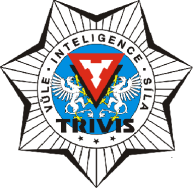 a krizového řízení Praha,s. r. o.Hovorčovická 1281/11 182 00  Praha 8 - Kobylisy OR  vedený Městským soudem v Praze, oddíl C, vložka 50353Telefon a fax: 283 911 561          E-mail : vos@trivis.cz                IČO 25 10 91 38Termíny zápočtů a zkoušek – JUDr. Václav Mastný, PhD.2.KPK a 3.KPK – Právo 11.05.2021  od 9:00-12:00 – uč. 1.AV2.AV a 2.CV – Právo 24.05.2021  od 9:00-12:00 – uč. 4.D27.05.2021  od 9:00-12:00 – uč. 4.D28.05.2021  od 9:00-12:00 – uč. 4.D3.AV a 3.CV – Právo 20.05.2021  od 9:00-12:00 – uč. 3.AV26.05.2021 od 9:00-12:00 – uč. SŠ dálkové